Note：* Indicates required fieldSHIPPER’S LETTER OF INSTRUCTION 订舱委托书SHIPPER’S LETTER OF INSTRUCTION 订舱委托书SHIPPER’S LETTER OF INSTRUCTION 订舱委托书SHIPPER’S LETTER OF INSTRUCTION 订舱委托书SHIPPER’S LETTER OF INSTRUCTION 订舱委托书SHIPPER’S LETTER OF INSTRUCTION 订舱委托书SHIPPER’S LETTER OF INSTRUCTION 订舱委托书SHIPPER’S LETTER OF INSTRUCTION 订舱委托书SHIPPER’S LETTER OF INSTRUCTION 订舱委托书SHIPPER’S LETTER OF INSTRUCTION 订舱委托书SHIPPER’S LETTER OF INSTRUCTION 订舱委托书SHIPPER’S LETTER OF INSTRUCTION 订舱委托书SHIPPER’S LETTER OF INSTRUCTION 订舱委托书SHIPPER’S LETTER OF INSTRUCTION 订舱委托书SHIPPER’S LETTER OF INSTRUCTION 订舱委托书SHIPPER’S LETTER OF INSTRUCTION 订舱委托书SHIPPER’S LETTER OF INSTRUCTION 订舱委托书SHIPPER’S LETTER OF INSTRUCTION 订舱委托书SHIPPER*    发货人SHIPPER*    发货人SHIPPER*    发货人SHIPPER*    发货人SHIPPER*    发货人SHIPPER*    发货人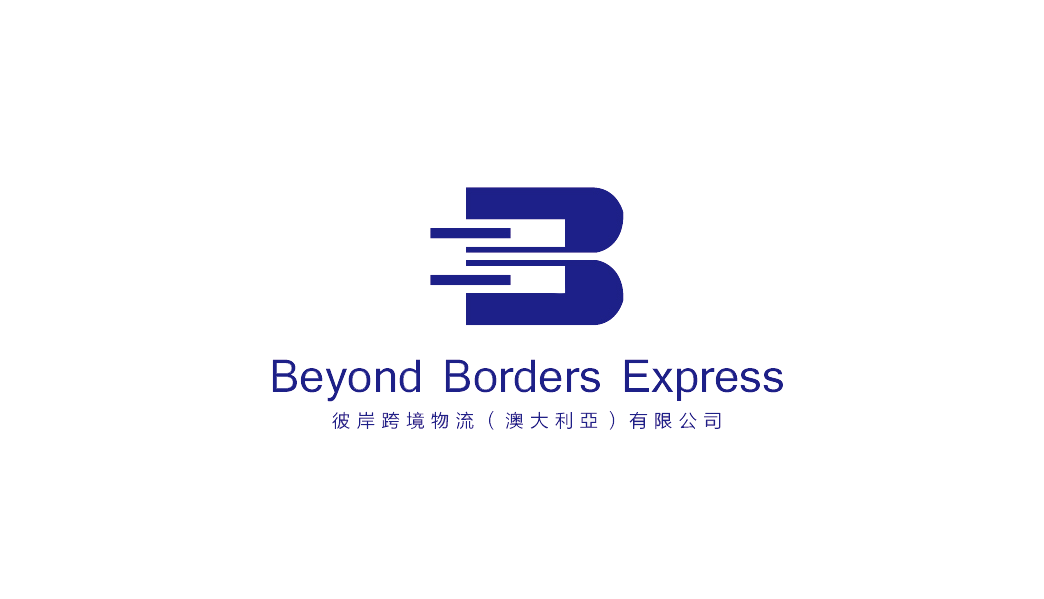 Tel: 02 97437388 /02 97438388Fax: +61 2 85804876Email:  exports@beyondborders.com.auTel: 02 97437388 /02 97438388Fax: +61 2 85804876Email:  exports@beyondborders.com.auTel: 02 97437388 /02 97438388Fax: +61 2 85804876Email:  exports@beyondborders.com.auTel: 02 97437388 /02 97438388Fax: +61 2 85804876Email:  exports@beyondborders.com.auTel: 02 97437388 /02 97438388Fax: +61 2 85804876Email:  exports@beyondborders.com.auTel: 02 97437388 /02 97438388Fax: +61 2 85804876Email:  exports@beyondborders.com.auTel: 02 97437388 /02 97438388Fax: +61 2 85804876Email:  exports@beyondborders.com.auTel: 02 97437388 /02 97438388Fax: +61 2 85804876Email:  exports@beyondborders.com.auTel: 02 97437388 /02 97438388Fax: +61 2 85804876Email:  exports@beyondborders.com.auTel: 02 97437388 /02 97438388Fax: +61 2 85804876Email:  exports@beyondborders.com.auTel: 02 97437388 /02 97438388Fax: +61 2 85804876Email:  exports@beyondborders.com.auTel: 02 97437388 /02 97438388Fax: +61 2 85804876Email:  exports@beyondborders.com.auCOMPANY NAME*                                                     ABN* (Australia ) or USCI *( China)   ADDRESS*CONTACT PERSON*PHONE NO.*COMPANY NAME*                                                     ABN* (Australia ) or USCI *( China)   ADDRESS*CONTACT PERSON*PHONE NO.*COMPANY NAME*                                                     ABN* (Australia ) or USCI *( China)   ADDRESS*CONTACT PERSON*PHONE NO.*COMPANY NAME*                                                     ABN* (Australia ) or USCI *( China)   ADDRESS*CONTACT PERSON*PHONE NO.*COMPANY NAME*                                                     ABN* (Australia ) or USCI *( China)   ADDRESS*CONTACT PERSON*PHONE NO.*COMPANY NAME*                                                     ABN* (Australia ) or USCI *( China)   ADDRESS*CONTACT PERSON*PHONE NO.*Tel: 02 97437388 /02 97438388Fax: +61 2 85804876Email:  exports@beyondborders.com.auTel: 02 97437388 /02 97438388Fax: +61 2 85804876Email:  exports@beyondborders.com.auTel: 02 97437388 /02 97438388Fax: +61 2 85804876Email:  exports@beyondborders.com.auTel: 02 97437388 /02 97438388Fax: +61 2 85804876Email:  exports@beyondborders.com.auTel: 02 97437388 /02 97438388Fax: +61 2 85804876Email:  exports@beyondborders.com.auTel: 02 97437388 /02 97438388Fax: +61 2 85804876Email:  exports@beyondborders.com.auTel: 02 97437388 /02 97438388Fax: +61 2 85804876Email:  exports@beyondborders.com.auTel: 02 97437388 /02 97438388Fax: +61 2 85804876Email:  exports@beyondborders.com.auTel: 02 97437388 /02 97438388Fax: +61 2 85804876Email:  exports@beyondborders.com.auTel: 02 97437388 /02 97438388Fax: +61 2 85804876Email:  exports@beyondborders.com.auTel: 02 97437388 /02 97438388Fax: +61 2 85804876Email:  exports@beyondborders.com.auTel: 02 97437388 /02 97438388Fax: +61 2 85804876Email:  exports@beyondborders.com.auCONSIGNEE*   收货人CONSIGNEE*   收货人CONSIGNEE*   收货人CONSIGNEE*   收货人CONSIGNEE*   收货人CONSIGNEE*   收货人Tel: 02 97437388 /02 97438388Fax: +61 2 85804876Email:  exports@beyondborders.com.auTel: 02 97437388 /02 97438388Fax: +61 2 85804876Email:  exports@beyondborders.com.auTel: 02 97437388 /02 97438388Fax: +61 2 85804876Email:  exports@beyondborders.com.auTel: 02 97437388 /02 97438388Fax: +61 2 85804876Email:  exports@beyondborders.com.auTel: 02 97437388 /02 97438388Fax: +61 2 85804876Email:  exports@beyondborders.com.auTel: 02 97437388 /02 97438388Fax: +61 2 85804876Email:  exports@beyondborders.com.auTel: 02 97437388 /02 97438388Fax: +61 2 85804876Email:  exports@beyondborders.com.auTel: 02 97437388 /02 97438388Fax: +61 2 85804876Email:  exports@beyondborders.com.auTel: 02 97437388 /02 97438388Fax: +61 2 85804876Email:  exports@beyondborders.com.auTel: 02 97437388 /02 97438388Fax: +61 2 85804876Email:  exports@beyondborders.com.auTel: 02 97437388 /02 97438388Fax: +61 2 85804876Email:  exports@beyondborders.com.auTel: 02 97437388 /02 97438388Fax: +61 2 85804876Email:  exports@beyondborders.com.auCOMPANY NAME*ABN* (Australia ) or USCI *( China)   ADDRESS*CONTACT PERSON*PHONE NO.*COMPANY NAME*ABN* (Australia ) or USCI *( China)   ADDRESS*CONTACT PERSON*PHONE NO.*COMPANY NAME*ABN* (Australia ) or USCI *( China)   ADDRESS*CONTACT PERSON*PHONE NO.*COMPANY NAME*ABN* (Australia ) or USCI *( China)   ADDRESS*CONTACT PERSON*PHONE NO.*COMPANY NAME*ABN* (Australia ) or USCI *( China)   ADDRESS*CONTACT PERSON*PHONE NO.*COMPANY NAME*ABN* (Australia ) or USCI *( China)   ADDRESS*CONTACT PERSON*PHONE NO.*Tel: 02 97437388 /02 97438388Fax: +61 2 85804876Email:  exports@beyondborders.com.auTel: 02 97437388 /02 97438388Fax: +61 2 85804876Email:  exports@beyondborders.com.auTel: 02 97437388 /02 97438388Fax: +61 2 85804876Email:  exports@beyondborders.com.auTel: 02 97437388 /02 97438388Fax: +61 2 85804876Email:  exports@beyondborders.com.auTel: 02 97437388 /02 97438388Fax: +61 2 85804876Email:  exports@beyondborders.com.auTel: 02 97437388 /02 97438388Fax: +61 2 85804876Email:  exports@beyondborders.com.auTel: 02 97437388 /02 97438388Fax: +61 2 85804876Email:  exports@beyondborders.com.auTel: 02 97437388 /02 97438388Fax: +61 2 85804876Email:  exports@beyondborders.com.auTel: 02 97437388 /02 97438388Fax: +61 2 85804876Email:  exports@beyondborders.com.auTel: 02 97437388 /02 97438388Fax: +61 2 85804876Email:  exports@beyondborders.com.auTel: 02 97437388 /02 97438388Fax: +61 2 85804876Email:  exports@beyondborders.com.auTel: 02 97437388 /02 97438388Fax: +61 2 85804876Email:  exports@beyondborders.com.auNOTIFY PARTY (IF REQUIRED)  通知方NOTIFY PARTY (IF REQUIRED)  通知方NOTIFY PARTY (IF REQUIRED)  通知方NOTIFY PARTY (IF REQUIRED)  通知方NOTIFY PARTY (IF REQUIRED)  通知方NOTIFY PARTY (IF REQUIRED)  通知方Special Instruction　　特殊指示，如果有Special Instruction　　特殊指示，如果有Special Instruction　　特殊指示，如果有Special Instruction　　特殊指示，如果有Special Instruction　　特殊指示，如果有Special Instruction　　特殊指示，如果有Special Instruction　　特殊指示，如果有Special Instruction　　特殊指示，如果有Special Instruction　　特殊指示，如果有Special Instruction　　特殊指示，如果有Special Instruction　　特殊指示，如果有Special Instruction　　特殊指示，如果有Freight Type (Please tick the box) * 　　发运方式 *Freight Type (Please tick the box) * 　　发运方式 *Freight Type (Please tick the box) * 　　发运方式 *Freight Type (Please tick the box) * 　　发运方式 *Freight Type (Please tick the box) * 　　发运方式 *Freight Type (Please tick the box) * 　　发运方式 *Freight Type (Please tick the box) * 　　发运方式 *Freight Type (Please tick the box) * 　　发运方式 *Flight No. / Vessel & VoyageFlight No. / Vessel & VoyageFlight No. / Vessel & VoyageFlight No. / Vessel & VoyageFlight No. / Vessel & VoyageFlight No. / Vessel & VoyageFlight No. / Vessel & VoyageFlight No. / Vessel & VoyageFlight No. / Vessel & VoyageFlight No. / Vessel & Voyage AIR Freight  AIR Freight  AIR Freight  AIR Freight  AIR Freight  AIR Freight  AIR Freight  AIR Freight  SEA FCL Freight      SEA FCL Freight     __ x 20GP__ x 40HC__ x 40HC__x Food Quality__x Food Quality__x Food QualityPort of Loading*Port of Loading*Port of Loading*Port of Loading* SEA LCL Freight  SEA LCL Freight  SEA LCL Freight  SEA LCL Freight  SEA LCL Freight  SEA LCL Freight  SEA LCL Freight  SEA LCL Freight Port of Destination*Port of Destination*Port of Destination*Port of Destination*Marks 唛头Packages*　件Packages*　件Packages*　件Description of Goods*　货名Description of Goods*　货名Description of Goods*　货名Description of Goods*　货名Description of Goods*　货名Description of Goods*　货名AHECCAHECCNet Weight (KG)*Net Weight (KG)*Net Weight (KG)*Net Weight (KG)*Net Weight (KG)*Net Weight (KG)*Total Weight (KG)*　　毛重Total Weight (KG)*　　毛重Total Weight (KG)*　　毛重Total Weight (KG)*　　毛重Total Weight (KG)*　　毛重Total Weight (KG)*　　毛重Volume (CBM)*　体积Volume (CBM)*　体积Volume (CBM)*　体积Volume (CBM)*　体积Volume (CBM)*　体积Volume (CBM)*　体积Dimension(M)　Dimension(M)　Dimension(M)　Dimension(M)　Dimension(M)　Dimension(M)　LengthLengthLengthWidthWidthHeight“THE SHIPPER ACKNOWLEDGES THAT ANY SERVICE PERFORMED BY BEYOND BORDERS EXPRESS PURSUANT TO THESE FORWARDING INSTRCUTION IS SUBJECT TO OUR STANDARD TRADING TERMS AND CONDITIONS AVAILABLE UPON REQUEST”“THE SHIPPER ACKNOWLEDGES THAT ANY SERVICE PERFORMED BY BEYOND BORDERS EXPRESS PURSUANT TO THESE FORWARDING INSTRCUTION IS SUBJECT TO OUR STANDARD TRADING TERMS AND CONDITIONS AVAILABLE UPON REQUEST”“THE SHIPPER ACKNOWLEDGES THAT ANY SERVICE PERFORMED BY BEYOND BORDERS EXPRESS PURSUANT TO THESE FORWARDING INSTRCUTION IS SUBJECT TO OUR STANDARD TRADING TERMS AND CONDITIONS AVAILABLE UPON REQUEST”“THE SHIPPER ACKNOWLEDGES THAT ANY SERVICE PERFORMED BY BEYOND BORDERS EXPRESS PURSUANT TO THESE FORWARDING INSTRCUTION IS SUBJECT TO OUR STANDARD TRADING TERMS AND CONDITIONS AVAILABLE UPON REQUEST”“THE SHIPPER ACKNOWLEDGES THAT ANY SERVICE PERFORMED BY BEYOND BORDERS EXPRESS PURSUANT TO THESE FORWARDING INSTRCUTION IS SUBJECT TO OUR STANDARD TRADING TERMS AND CONDITIONS AVAILABLE UPON REQUEST”“THE SHIPPER ACKNOWLEDGES THAT ANY SERVICE PERFORMED BY BEYOND BORDERS EXPRESS PURSUANT TO THESE FORWARDING INSTRCUTION IS SUBJECT TO OUR STANDARD TRADING TERMS AND CONDITIONS AVAILABLE UPON REQUEST”“THE SHIPPER ACKNOWLEDGES THAT ANY SERVICE PERFORMED BY BEYOND BORDERS EXPRESS PURSUANT TO THESE FORWARDING INSTRCUTION IS SUBJECT TO OUR STANDARD TRADING TERMS AND CONDITIONS AVAILABLE UPON REQUEST”“THE SHIPPER ACKNOWLEDGES THAT ANY SERVICE PERFORMED BY BEYOND BORDERS EXPRESS PURSUANT TO THESE FORWARDING INSTRCUTION IS SUBJECT TO OUR STANDARD TRADING TERMS AND CONDITIONS AVAILABLE UPON REQUEST”“THE SHIPPER ACKNOWLEDGES THAT ANY SERVICE PERFORMED BY BEYOND BORDERS EXPRESS PURSUANT TO THESE FORWARDING INSTRCUTION IS SUBJECT TO OUR STANDARD TRADING TERMS AND CONDITIONS AVAILABLE UPON REQUEST”“THE SHIPPER ACKNOWLEDGES THAT ANY SERVICE PERFORMED BY BEYOND BORDERS EXPRESS PURSUANT TO THESE FORWARDING INSTRCUTION IS SUBJECT TO OUR STANDARD TRADING TERMS AND CONDITIONS AVAILABLE UPON REQUEST”“THE SHIPPER ACKNOWLEDGES THAT ANY SERVICE PERFORMED BY BEYOND BORDERS EXPRESS PURSUANT TO THESE FORWARDING INSTRCUTION IS SUBJECT TO OUR STANDARD TRADING TERMS AND CONDITIONS AVAILABLE UPON REQUEST”“THE SHIPPER ACKNOWLEDGES THAT ANY SERVICE PERFORMED BY BEYOND BORDERS EXPRESS PURSUANT TO THESE FORWARDING INSTRCUTION IS SUBJECT TO OUR STANDARD TRADING TERMS AND CONDITIONS AVAILABLE UPON REQUEST”“THE SHIPPER ACKNOWLEDGES THAT ANY SERVICE PERFORMED BY BEYOND BORDERS EXPRESS PURSUANT TO THESE FORWARDING INSTRCUTION IS SUBJECT TO OUR STANDARD TRADING TERMS AND CONDITIONS AVAILABLE UPON REQUEST”“THE SHIPPER ACKNOWLEDGES THAT ANY SERVICE PERFORMED BY BEYOND BORDERS EXPRESS PURSUANT TO THESE FORWARDING INSTRCUTION IS SUBJECT TO OUR STANDARD TRADING TERMS AND CONDITIONS AVAILABLE UPON REQUEST”“THE SHIPPER ACKNOWLEDGES THAT ANY SERVICE PERFORMED BY BEYOND BORDERS EXPRESS PURSUANT TO THESE FORWARDING INSTRCUTION IS SUBJECT TO OUR STANDARD TRADING TERMS AND CONDITIONS AVAILABLE UPON REQUEST”“THE SHIPPER ACKNOWLEDGES THAT ANY SERVICE PERFORMED BY BEYOND BORDERS EXPRESS PURSUANT TO THESE FORWARDING INSTRCUTION IS SUBJECT TO OUR STANDARD TRADING TERMS AND CONDITIONS AVAILABLE UPON REQUEST”“THE SHIPPER ACKNOWLEDGES THAT ANY SERVICE PERFORMED BY BEYOND BORDERS EXPRESS PURSUANT TO THESE FORWARDING INSTRCUTION IS SUBJECT TO OUR STANDARD TRADING TERMS AND CONDITIONS AVAILABLE UPON REQUEST”“THE SHIPPER ACKNOWLEDGES THAT ANY SERVICE PERFORMED BY BEYOND BORDERS EXPRESS PURSUANT TO THESE FORWARDING INSTRCUTION IS SUBJECT TO OUR STANDARD TRADING TERMS AND CONDITIONS AVAILABLE UPON REQUEST”Trade Term*　（please tick) 请选择Trade Term*　（please tick) 请选择Trade Term*　（please tick) 请选择Trade Term*　（please tick) 请选择Trade Term*　（please tick) 请选择Trade Term*　（please tick) 请选择Trade Term*　（please tick) 请选择EXW EXW FOBCIFCFRDDPDDPDDUDDUOtherOtherFreight*　　　　国际运费付费方式　Freight*　　　　国际运费付费方式　Freight*　　　　国际运费付费方式　Freight*　　　　国际运费付费方式　Freight*　　　　国际运费付费方式　Freight*　　　　国际运费付费方式　Freight*　　　　国际运费付费方式　 Prepaid　　　预付 Prepaid　　　预付 Prepaid　　　预付 Prepaid　　　预付  Collect　　　到付  Collect　　　到付  Collect　　　到付  Collect　　　到付  Collect　　　到付  Collect　　　到付  Collect　　　到付Hazardous Goods*　是否危险品Hazardous Goods*　是否危险品Hazardous Goods*　是否危险品Hazardous Goods*　是否危险品Hazardous Goods*　是否危险品Hazardous Goods*　是否危险品Hazardous Goods*　是否危险品 Yes 　　　　　是 Yes 　　　　　是 Yes 　　　　　是 Yes 　　　　　是  No　　　　　否  No　　　　　否  No　　　　　否  No　　　　　否  No　　　　　否  No　　　　　否  No　　　　　否Prescribed Goods (Dairy/Fish/Sea Foods etc.) Prescribed Goods (Dairy/Fish/Sea Foods etc.) Prescribed Goods (Dairy/Fish/Sea Foods etc.) Prescribed Goods (Dairy/Fish/Sea Foods etc.) Prescribed Goods (Dairy/Fish/Sea Foods etc.) Prescribed Goods (Dairy/Fish/Sea Foods etc.) Prescribed Goods (Dairy/Fish/Sea Foods etc.)  Yes  Yes  Yes  Yes   No   No   No   No   No   No   No Require Beyond Borders to do Export clearance?    Require Beyond Borders to do Export clearance?    Require Beyond Borders to do Export clearance?    Require Beyond Borders to do Export clearance?    Require Beyond Borders to do Export clearance?    Require Beyond Borders to do Export clearance?    Require Beyond Borders to do Export clearance?     Yes, if not please provide EDN  Yes, if not please provide EDN  Yes, if not please provide EDN  Yes, if not please provide EDN  Yes, if not please provide EDN  Yes, if not please provide EDN EDNEDNCertificate AttachedCertificate AttachedCertificate AttachedCertificate AttachedCertificate AttachedCertificate AttachedCertificate Attached No, if yes please specify No, if yes please specify No, if yes please specify No, if yes please specify No, if yes please specify No, if yes please specifyOriginal Documents/ Bill of Lading Despatch *放单方式Original Documents/ Bill of Lading Despatch *放单方式Original Documents/ Bill of Lading Despatch *放单方式Original Documents/ Bill of Lading Despatch *放单方式Original Documents/ Bill of Lading Despatch *放单方式Original Documents/ Bill of Lading Despatch *放单方式Original Documents/ Bill of Lading Despatch *放单方式 Express Release　　　电放 Express Release　　　电放 Express Release　　　电放 Express Release　　　电放Original B/L　　　要求原件Original B/L　　　要求原件Original B/L　　　要求原件Original B/L　　　要求原件Original B/L　　　要求原件Original B/L　　　要求原件Original B/L　　　要求原件I declare above Information are true and at my best knowledge. I understand containers cancellation and rollover late than 14 days prior the vessel ARRIVAL DEPARTURE port will cause USD250 / Container penalty.I declare above Information are true and at my best knowledge. I understand containers cancellation and rollover late than 14 days prior the vessel ARRIVAL DEPARTURE port will cause USD250 / Container penalty.I declare above Information are true and at my best knowledge. I understand containers cancellation and rollover late than 14 days prior the vessel ARRIVAL DEPARTURE port will cause USD250 / Container penalty.I declare above Information are true and at my best knowledge. I understand containers cancellation and rollover late than 14 days prior the vessel ARRIVAL DEPARTURE port will cause USD250 / Container penalty.I declare above Information are true and at my best knowledge. I understand containers cancellation and rollover late than 14 days prior the vessel ARRIVAL DEPARTURE port will cause USD250 / Container penalty.I declare above Information are true and at my best knowledge. I understand containers cancellation and rollover late than 14 days prior the vessel ARRIVAL DEPARTURE port will cause USD250 / Container penalty.I declare above Information are true and at my best knowledge. I understand containers cancellation and rollover late than 14 days prior the vessel ARRIVAL DEPARTURE port will cause USD250 / Container penalty.Signatory’s CompanySignatory’s CompanySignatory’s CompanySignatory’s Company托运人签章托运人签章托运人签章托运人签章托运人签章托运人签章托运人签章I declare above Information are true and at my best knowledge. I understand containers cancellation and rollover late than 14 days prior the vessel ARRIVAL DEPARTURE port will cause USD250 / Container penalty.I declare above Information are true and at my best knowledge. I understand containers cancellation and rollover late than 14 days prior the vessel ARRIVAL DEPARTURE port will cause USD250 / Container penalty.I declare above Information are true and at my best knowledge. I understand containers cancellation and rollover late than 14 days prior the vessel ARRIVAL DEPARTURE port will cause USD250 / Container penalty.I declare above Information are true and at my best knowledge. I understand containers cancellation and rollover late than 14 days prior the vessel ARRIVAL DEPARTURE port will cause USD250 / Container penalty.I declare above Information are true and at my best knowledge. I understand containers cancellation and rollover late than 14 days prior the vessel ARRIVAL DEPARTURE port will cause USD250 / Container penalty.I declare above Information are true and at my best knowledge. I understand containers cancellation and rollover late than 14 days prior the vessel ARRIVAL DEPARTURE port will cause USD250 / Container penalty.I declare above Information are true and at my best knowledge. I understand containers cancellation and rollover late than 14 days prior the vessel ARRIVAL DEPARTURE port will cause USD250 / Container penalty.Printed NamePrinted NamePrinted NamePrinted NameI declare above Information are true and at my best knowledge. I understand containers cancellation and rollover late than 14 days prior the vessel ARRIVAL DEPARTURE port will cause USD250 / Container penalty.I declare above Information are true and at my best knowledge. I understand containers cancellation and rollover late than 14 days prior the vessel ARRIVAL DEPARTURE port will cause USD250 / Container penalty.I declare above Information are true and at my best knowledge. I understand containers cancellation and rollover late than 14 days prior the vessel ARRIVAL DEPARTURE port will cause USD250 / Container penalty.I declare above Information are true and at my best knowledge. I understand containers cancellation and rollover late than 14 days prior the vessel ARRIVAL DEPARTURE port will cause USD250 / Container penalty.I declare above Information are true and at my best knowledge. I understand containers cancellation and rollover late than 14 days prior the vessel ARRIVAL DEPARTURE port will cause USD250 / Container penalty.I declare above Information are true and at my best knowledge. I understand containers cancellation and rollover late than 14 days prior the vessel ARRIVAL DEPARTURE port will cause USD250 / Container penalty.I declare above Information are true and at my best knowledge. I understand containers cancellation and rollover late than 14 days prior the vessel ARRIVAL DEPARTURE port will cause USD250 / Container penalty.SignatureSignatureSignatureSignatureI declare above Information are true and at my best knowledge. I understand containers cancellation and rollover late than 14 days prior the vessel ARRIVAL DEPARTURE port will cause USD250 / Container penalty.I declare above Information are true and at my best knowledge. I understand containers cancellation and rollover late than 14 days prior the vessel ARRIVAL DEPARTURE port will cause USD250 / Container penalty.I declare above Information are true and at my best knowledge. I understand containers cancellation and rollover late than 14 days prior the vessel ARRIVAL DEPARTURE port will cause USD250 / Container penalty.I declare above Information are true and at my best knowledge. I understand containers cancellation and rollover late than 14 days prior the vessel ARRIVAL DEPARTURE port will cause USD250 / Container penalty.I declare above Information are true and at my best knowledge. I understand containers cancellation and rollover late than 14 days prior the vessel ARRIVAL DEPARTURE port will cause USD250 / Container penalty.I declare above Information are true and at my best knowledge. I understand containers cancellation and rollover late than 14 days prior the vessel ARRIVAL DEPARTURE port will cause USD250 / Container penalty.I declare above Information are true and at my best knowledge. I understand containers cancellation and rollover late than 14 days prior the vessel ARRIVAL DEPARTURE port will cause USD250 / Container penalty.Date 　日期Date 　日期Date 　日期Date 　日期